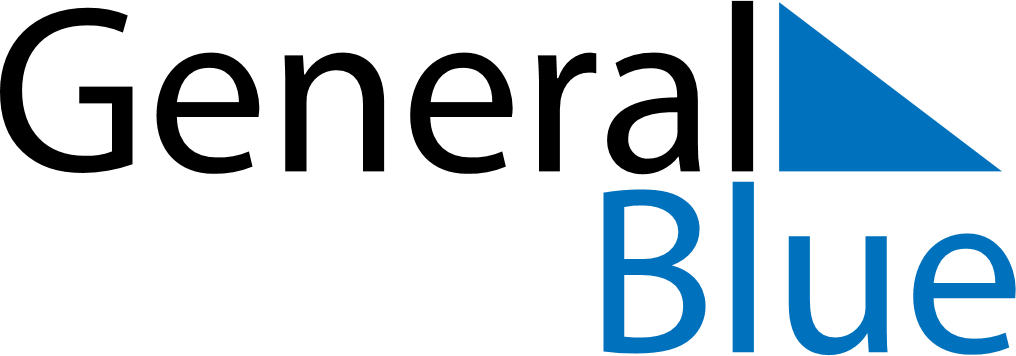 April 2026April 2026April 2026April 2026AlbaniaAlbaniaAlbaniaSundayMondayTuesdayWednesdayThursdayFridayFridaySaturday12334April Fools’ Day56789101011Catholic EasterCatholic Easter1213141516171718Orthodox EasterOrthodox Easter19202122232424252627282930